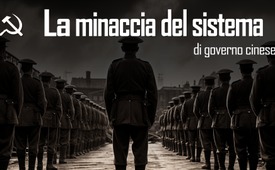 La minaccia del sistema di governo cinese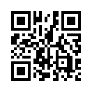 Sapevate che Mao Tse-tung è salito al potere con l'aiuto di Rothschild, Rockefeller e dell'organizzazione segreta Skull&Bones? E che l'ascesa della Cina da Stato rurale completamente impoverito a leader mondiale è stato un esperimento sociale che è costato la vita a 80 milioni di persone a causa della sua brutalità? Il fondatore del WEF Klaus Schwab, invece, elogia le "conquiste" del partito comunista. Gli sviluppi attuali indicano peraltro che il sistema sociale creato da Mao sta per essere trasferito a tutto il mondo. Quindi la Cina fa da precursore del sistema di egemonia mondiale pianificato.Fino a pochi decenni fa, la Cina era uno Stato rurale completamente impoverito e tecnologicamente arretrato. Nell'arco di soli 30 anni, sta ora crescendo economicamente, tecnologicamente e militarmente fino a diventare una potenza globale di primo piano. Per poter inquadrare correttamente questa fulminea ascesa della Repubblica Popolare Cinese, è importante dare un'occhiata più da vicino alle sue origini e al suo sviluppo. Ciò che i libri di storia ufficiali e persino i media mainstream non ci dicono sulla storia della Repubblica Popolare Cinese è che, secondo rinomati giornalisti investigativi, essa è inestricabilmente legata a tre nomi: Rothschild, Rockefeller e Skull & Bones. Seguiteci ora in un viaggio avventuroso attraverso la storia della Cina, durante il quale apparirà chiaro che la Cina è stata costruita di proposito come strumento del Nuovo Ordine Mondiale e fa da precursore del sistema di dominio mondiale pianificato.Uno sguardo ai burattinai in sottofondo:Skull & Bones è una potentissima organizzazione segreta statunitense che fu fondata su iniziativa di Lord Rothschild e finanziata da Rockefeller e altri banchieri di Wall Street. Secondo Alexandra Robbins, giornalista statunitense, Skull & Bones è riuscita a infiltrarsi in quasi tutte le principali istituzioni scientifiche, politiche, finanziarie, mediatiche e governative degli Stati Uniti.Skull & Bones costituisce anche la cerchia interna del Council on Foreign Relations (CFR), anch'esso fondato da Rothschild e finanziato da Rockefeller. Il CFR è il think tank statunitense più influente dell'ultimo secolo, avendo fornito tra l'altro nove presidenti degli Stati Uniti, tra cui l'attuale presidente Joe Biden. Nella sua ricerca, Robbins è giunta alla seguente conclusione: l'obiettivo di Skull & Bones, e quindi anche dei Rockefeller e dei Rothschild, è quello di costruire un nuovo ordine mondiale in cui le libertà dell'individuo siano ridotte e tutto il potere sia concentrato nelle mani di una piccola élite.La nascita della Repubblica Popolare Cinese sotto Mao Tse-tung.Con l'obiettivo di stabilire un nuovo ordine mondiale, all'inizio del XX secolo Skull & Bones fondò una serie di scuole e ospedali in Cina, da cui nacque l'attuale Associazione Yale-Cina e che divenne nota come "Yale-in-Cina". Furono finanziate da Rothschild e successivamente dalla Fondazione Rockefeller. Tuttavia, questo lavoro apparentemente caritatevole perseguiva obiettivi completamente diversi sullo sfondo. Jonathan Spence, professore di storia cinese, fu il primo a scoprire gli stretti legami tra Mao e Yale. E nel 1972 lo Yale Daily News riportava: "Yale ha aiutato molti giovani nella loro ascesa politica al potere. Nella classe del 1919, Yale in Cina aiutò, oltre ai 1'000 leader maschi un giovane di nome Mao Tse-tung" e "Senza il sostegno di Yale, Mao Tse-tung non sarebbe mai salito dall'ignoto al potere!".Per questo il giornalista investigativo Alexander Schnarf ha ritenuto, nelle sue ricerche, che Yale-in-Cina stesse presumibilmente lavorando segretamente alla formazione dello Stato comunista.Caratteristico della sua influenza e del suo approccio sottile è, tra l'altro, l'intervento di Skull & Bones nella guerra civile cinese (1927-1949), in cui il Kuomintang nazionalista e il Partito Comunista Cinese di Mao Tse-tung si contesero la leadership politica della Cina. Il conflitto si concluse con la vittoria dei comunisti sul Kuomintang. Questa vittoria, secondo lo studioso e storico Prof. Dr. Antony C. Sutton, fu ottenuta in gran parte perché il generale statunitense e massone George C. Marshall disarmò silenziosamente e segretamente le forze nazionaliste che inizialmente erano state sostenute dagli USA, interrompendo la fornitura di munizioni nel 1946. Il superiore di Marshall era il Segretario alla Guerra Henry L. Stimson - un membro di Skull & Bones!I successivi quasi 30 anni di governo di Mao Tse-tung sulla Cina si trasformarono in un regno del terrore senza precedenti. Con campagne politiche come il "Grande balzo in avanti" e la "Rivoluzione culturale", Mao impose con la violenza una trasformazione dell'economia e della società cinese. La "Rivoluzione culturale" mirava a distruggere i vecchi costumi, i modi di pensare, le abitudini - in pratica la cultura cinese - ed era diretta principalmente contro le classi più anziane e istruite della Cina, costando la vita dai 2 ai 5 milioni di persone. Il "Grande balzo in avanti" era finalizzato a recuperare il ritardo rispetto ai Paesi industrializzati occidentali e ad abbreviare il periodo di transizione al comunismo. Nonostante la carestia che ne derivò, Mao perseguì i suoi obiettivi con il pugno di ferro. Secondo Alexander Schnarf, i metodi di repressione utilizzati erano di una brutalità inaudita. I critici furono perseguitati senza sosta e migliaia di persone furono sistematicamente torturate e uccise. Persino i bambini sarebbero stati uccisi, sminuzzati e usati come concime. Lo storico olandese Frank Dikötter stima che solo durante la Grande carestia cinese (1959-1961) morirono almeno 45 milioni di persone. Nel complesso, secondo le stime degli studiosi, l'approccio totalitario e disumano di Mao costò la vita a 80 milioni di persone.La politica di Mao era semplice: chiunque non rispettasse le regole veniva ucciso. Questo portò a una società in cui ogni critico fu letteralmente messo a tacere. Ciò che rimase fu solo una massa spaventata e obbediente.È spaventoso il punto di vista completamente diverso di David Rockefeller. Egli definì questo controllo e soppressione totale del popolo un "esperimento sociale"! Rockefeller dice letteralmente: "L'esperimento sociale in Cina sotto la guida del presidente Mao è uno dei più importanti e riusciti nella storia dell'umanità". Se si conoscono gli obiettivi perseguiti dalla Fondazione Rockefeller in Cina, questa affermazione assume un peso enorme. Secondo i giornalisti investigativi Alexander Schnarf e Tilman Knechtel, la fondazione considerava la Cina come un enorme laboratorio per la ricerca del modo migliore per controllare e gestire una società e poi replicarlo in tutto il mondo! Il fatto che Rockefeller abbia lodato i crimini di Mao suggerisce che Mao avesse ovviamente soddisfatto le sue aspettative e portato a termine questo "esperimento sociale" con piena soddisfazione di Rockefeller. Tuttavia, come vedremo nel prossimo punto, questa fu solo la prima mossa di Rockefeller, Rothschild e Co.L'ascesa della Cina come potenza mondialeDopo Mao, Deng Xiaoping ha retto il destino della Cina fino al 1997. Egli è passato alla storia come il grande riformatore che ha avviato l'apertura della Cina e la sua ascesa allo status di potenza economica e mondiale. Ma questo non è accaduto per caso e non è stato un miracolo economico. L'inizio di questo sviluppo è stato l'incontro tra Nixon e Mao Tse-tung, orchestrato da Henry Kissinger nel 1972. Con il pretesto che la Cina doveva essere costruita come contrappeso all'URSS, il denaro e la tecnologia occidentale iniziarono ad affluire in Cina, preannunciandone l'ascesa. Ora, bisogna sapere che Nixon e Kissinger erano o sono membri del CFR e che Kissinger è anche strettamente legato ai Rothschild e ai Rockefeller [www.kla.tv/26158]. Di conseguenza, hanno usato tutta la loro influenza per promuovere l'ascesa della Cina da un lato e, allo stesso tempo, per consolidare la loro supremazia in Cina. Nel 1982 Rothschild ha assunto il controllo della Banca Centrale Cinese e quindi della sua politica monetaria. La Chase Manhattan Bank di Rockefeller divenne il rappresentante ufficiale della Bank of China negli Stati Uniti e aprì le porte all'afflusso di denaro in Cina. Questo denaro è confluito in modo massiccio nel finanziamento di strutture di ricerca e sviluppo, che hanno fatto migrare il know-how occidentale in Cina. Le aziende che sono state coinvolte in Cina in questo modo, sono strettamente legate al CFR. Si tratta delle cosiddette "Fortune 500", come Ford, General Motors, IBM e Microsoft. Di queste, 157 si sono stabilite in Cina, 53 addirittura con la loro sede centrale. A proposito di questo sviluppo, il famoso scienziato Prof. Dr. Antony C. Sutton dell'Hoover Institute dell'Università di Stanford scrisse già nel 1986: "Entro il 2000, la Cina comunista sarà una superpotenza costruita con la tecnologia e l'esperienza americana!". - Costruita da Rothschild, Rockefeller e Skull & Bones! La Cina - uno strumento affidabile dei globalisti Poiché sia Rothschild che Rockefeller sono profondamente coinvolti nella Massoneria, non sorprende che questa abbia lasciato il segno anche in Cina. Attraverso rivelazioni come quelle del massone italiano di alto grado Gioele Magaldi, si sa che Deng Xiaoping fu iniziato alla Massoneria e divenne membro della loggia originaria "Three Eyes". Questa loggia fu fondata da David Rockefeller, Henry Kissinger e dal consigliere per la sicurezza degli Stati Uniti e freddissimo stratega burattinaio Zbigniew Brzeziński [www.kla.tv/10603]. Essa e fu per lungo tempo la loggia originaria più potente e di maggiore influenza a livello mondiale. Deng Xiaoping ha a sua volta iniziato alla Massoneria altri alti funzionari del Partito Comunista Cinese. Di conseguenza, secondo Gioele Magaldi, dal 1980 tutti i leader del Partito - compreso l'attuale presidente cinese Xi Jinping - sono membri delle Logge originarie, in cui sono organizzati i massoni di alto grado. Anch'essi perseguono l'istituzione di un "governo unico mondiale", così i Rothschild e i Rockefeller si sono assicurati che la Cina rimanesse uno strumento affidabile dei loro piani globalistici.La Cina - una punta di diamante della globalizzazioneLa Cina, a ogni modo, non è uno strumento qualsiasi, ma è diventata sempre più la punta di diamante dei Rothschild, dei Rockefeller e degli Skull & Bones, che ovviamente puntano a un nuovo ordine mondiale di controllo e sorveglianza totale. Ecco alcuni esempi: Con la sua dura politica di lockdown durante la crisi Covid, la Cina è stata molto coinvolta nel portare l'economia mondiale al collasso per generare giganteschi profitti per pochi super-ricchi.Insieme alla Russia, la Cina è il grande sostenitore della creazione di un nuovo sistema finanziario e monetario globale sotto il controllo del FMI.La Cina sta guidando il mondo sia all'abolizione dei contanti che all'introduzione della moneta digitale della banca centrale CBDC. È quindi in testa a questo progetto globale, coordinato e finanziato dalla Banca dei Regolamenti Internazionali BRI. Con il suo sistema di credito sociale, la Cina è un pioniere e un modello per il Grande Reset previsto da Klaus Schwab e dal World Economic Forum (WEF). Si tratta di un sistema di sorveglianza di massa che utilizza l'intelligenza artificiale e che rappresenta il perfezionamento del sistema di dominio coercitivo istituito da Mao. Il comportamento e l'affidabilità di ogni individuo, ma anche di aziende e organizzazioni, sono costantemente monitorati e valutati. Premiando il comportamento conforme al senso dei governanti e punendo a sua volta qualsiasi comportamento scorretto, il sistema impone il funzionamento al cento per cento di ogni individuo nel senso dei governanti. Nel frattempo, il primo sistema di credito sociale in Europa è già stato introdotto a Bologna e anche la Commissione europea si sta preparando a introdurre questo sistema di controllo ed istruzione.Tutto fa pensare che Rockefeller, Rothschild e Co. dopo il successo del loro "esperimento sociale" in Cina, vogliano applicarlo in tutto il mondo per gettare le basi di una dittatura mondiale. Al World Economic Forum 2023 di Davos, quest'estate, il premier cinese Li Qiang ha anche accennato a come ciò avverrà, sottolineando che la "sicurezza" deve essere la questione più importante nella gerarchia delle priorità! Poco prima, Klaus Schwab, il padre del Grande Reset, ha fatto la seguente dichiarazione rivelatrice elogiando le "conquiste" del Partito Comunista Cinese davanti a Li Qiang:"Siamo ansiosi di imparare dalla sua visione per la Cina e per il mondo".È una pura casualità che le persone siano sedotte dalla paura fomentata sistematicamente a livello politico e mediatico per accettare interventi sempre più profondi da parte dello Stato? Non è forse la paura del Covid, del terrorismo, della minaccia di una catastrofe ambientale e climatica, ecc. a far sì che passo dopo passo le conquiste della nostra società liberale e democratica vengano abbandonate e sostituite con un'apparente sicurezza? È così che ci viene ora imposto il sistema di credito sociale del CO2 pianificato dall'UE?    
Vanno fermati i piani di questa piccola élite che sta insidiosamente guidando il destino del mondo in sottofondo e che ora vuole istituire globalmente il suo sistema di credito sociale! Aiutateci e diffondete questo programma. Volete contribuire anche voi come volontari per Kla.TV a denunciare simili soprusi? Allora contattaci sul sito: www.kla.tv/vernetzung.di hag.Fonti:L’ascesa della Cina
https://uncutnews.ch/chinas-aufstieg-von-der-gedemuetigten-kolonie-zur-weltmacht/
https://de.statista.com/infografik/22292/laender-mit-dem-hoechsten-bip-weltweit/
https://automationspraxis.industrie.de/news/wo-steht-china-bei-robotik-und-kuenstlicher-intelligenz/ 
www.deutschlandfunk.de/militaermacht-china-aufruesten-fuer-eine-neue-weltordnung-100.html
www.watson.ch/international/china/147530205-was-wir-sehen-ist-chinas-aufstieg-zur-weltmacht
www.bpb.de/themen/asien/china/326971/das-chinesische-wirtschaftsmodell-im-wandel/

Repubblica Popolare Cinese
https://de.wikipedia.org/wiki/Geschichte_der_Volksrepublik_China
https://de.wikipedia.org/wiki/Kulturrevolution

Skull & Bones
https://booboone.com/skull-and-bones-secret-society/
www.wfg-gk.de/verschwoerung21.html
https://allthatsinteresting.com/skull-and-bones-society
https://www.guidograndt.de/2023/03/27/geheimbund-skull-and-bones-3-internationale-mafia-jenseits-aller-regeln-3/
https://www.express.co.uk/news/world/657256/Secret-societies-conspiracy-theories-Freemasons-Illuminati-Skulls-and-Bones-Bilderberg
Buch: Skull & Bones: Amerikas geheime Macht-Elite von Andreas von Rétyi 

Alexandra Robbins
https://de.wikipedia.org/wiki/Alexandra_Robbins

Skull & Bones, CFR, Rockefeller e Rothschild
https://wahrheit33.wordpress.com/2012/09/28/ubersicht-uber-die-wichtigsten-bekannten-organisationen-der-illuminati/
www.kla.tv/17746

Yale-in-China, Ascesa di Mao Tse-tung, Ascesa della Cina
https://en.wikipedia.org/wiki/Yale-China_Association
Expresszeitung Ausgabe 50
-  S. 22: Yale in China und Mao Tse-Tung
www.nexusnewsfeed.com/article/geopolitics/china-the-rothschilds-and-the-global-rise-of-communism/

Guerra civile cinese
https://de.wikipedia.org/wiki/Chinesischer_B%C3%Bcrgerkrieg
https://recentr.com/2019/10/02/skull-bones-und-der-300-jaehrige-krieg-gegen-china/
https://de.wikipedia.org/wiki/George_C._Marshall
Expresszeitung Ausgabe 50, Seite 49-50

George C. Marshall
https://de.wikipedia.org/wiki/George_C._Marshall

Mao Tse-tung
https://de.wikipedia.org/wiki/Mao_Zedong
https://www.hdg.de/lemo/biografie/mao-tse-tung.html
Expresszeitung Ausgabe 50, Seite 77und 26-28
https://adpunktum.de/2017/03/29/rangliste-der-groessten-massenmoerder-in-der-geschichte-der-menschheit/

Rivoluzione culturale, Grande balzo in avanti, Grande carestia cinese https://de.wikipedia.org/wiki/Kulturrevolution
https://de.wikipedia.org/wiki/Gro%C3%9Fer_Sprung_nach_vorn
Expresszeitung Ausgabe 50, Seiten 8-9 und 51-56
https://de.wikipedia.org/wiki/Gro%C3%9Fe_Chinesische_Hungersnot

Deng Xiaoping 
https://de.wikipedia.org/wiki/Deng_Xiaoping
https://www.deutschlandfunk.de/biografie-deng-xiaoping-der-pragmatische-opportunist-100.html

Kissinger, Rockefeller, Rothschild e la Cina
https://www.nexusnewsfeed.com/article/geopolitics/china-the-rothschilds-and-the-global-rise-of-communism/

Alexander Schnarf e Tilman Knechtel
https://www.lovelybooks.de/autor/Tilman-Knechtel/
https://www.expresszeitung.com/verlag/
Expresszeitung Ausgabe 50, Seite 26-28

L’ascesa della Cina
Expresszeitung Ausgabe 50, Seite 7-15 und 9-10

Antony C. Sutton 
https://de.wikipedia.org/wiki/Antony_C._Sutton

Richard Nixon e Henry Kissinger Membri del CFR https://americanantifederalistparty.wordpress.com/council-on-foreign-relations-notable-current-council-members/
https://en.wikipedia.org/wiki/Members_of_the_Council_on_Foreign_Relations

Rothschild - Controllo della Banca Centrale Cinese www.nexusnewsfeed.com/article/geopolitics/china-the-rothschilds-and-the-global-rise-of-communism/
https://derwaechter.net/komplette-liste-von-banken-im-besitz-und-unter-kontrolle-der-rothschilds
https://de.wikipedia.org/wiki/Bank_of_China_(Hong_Kong) 

CFR
https://www.kla.tv/17746

La Cina nella morsa dei massoni
Libro: "Massoni - Società a responsabilità illimitata. La scoperta delle ur-lodges", Gioele Magaldi
https://weltgeschehen.info/die-wichtigsten-freimaurerischen-ur-logen/
www.dz-g.ru/sites/default/files/Rothkranz_Superlogen-regieren-die-Welt-seit-1849.pdf
https://unser-mitteleuropa.com/lenkung-von-politik-und-hochgradfreimaurerei-durch-superlogen/
www.scmp.com/news/china/diplomacy/article/3131771/china-and-us-must-guard-against-all-out-artificial
www.youtube.com/watch?v=mWFceJAC23M

Zbigniew Brzeziński
https://www.kla.tv/10603

Gioele Magaldi
https://unser-mitteleuropa.com/lenkung-von-politik-und-hochgradfreimaurerei-durch-superlogen/
https://it.wikiquote.org/wiki/Gioele_Magaldi
https://i2.wp.com/www.veja.it/wp-content/uploads/2014/11/gioele_magaldi.jpg

Massoni di alto grado
https://weltgeschehen.info/der-krieg-um-die-ukraine/
https://weltgeschehen.info/die-wichtigsten-freimaurerischen-ur-logen/

Panelli della globalizzazione: FMI, Banca Mondiale, BRI e ONU
www.kla.tv/2023-07-08
www.kla.tv/15043

La Cina e la sua politica di blocco + elogi da parte dell'OMS
https://www.zeit.de/wissen/gesundheit/2020-01/weltgesundheitsorganisation-coronavirus-krisensitzung-who-internationaler-gesundheitsnotstand?utm_referrer=https%3A%2F%2Fduckduckgo.com%2F
https://www.kla.tv/22443
https://www.kla.tv/22228
https://mises.org/wire/lockdowns-great-reset

Cina - Sistema monetario mondiale del FMI
https://deutsche-wirtschafts-nachrichten.de/510966/Groesster-Umbruch-seit-dem-Zweiten-Weltkrieg-IWF-wird-neues-Waehrungssystem-einleiten
www.konjunktion.info/2015/12/nwo-ost-und-west-spielen-das-gleiche-spiel-der-versuch-eines-blicks-hinter-den-spiegel/
https://personalliberty.com/new-world-order-rise-east/

Cina - abolizione del contante e moneta digitale della banca centrale
https://apolut.net/russland-china-und-der-great-reset-von-ernst-wolff/
https://www.konjunktion.info/2023/04/project-icebreaker-das-werkzeug-der-biz-zur-einfuehrung-der-cbdcs/
https://www.konjunktion.info/2023/04/unicoin-die-globale-digitale-waehrung-des-iwf/
https://deutsche-wirtschafts-nachrichten.de/701858/Krieg-gegen-das-Bargeld-Voraussetzung-fuer-die-digitale-Diktatur

La Cina e il Nuovo Ordine Mondiale
www.corbettreport.com/episode-297-china-and-the-new-world-order/
https://transition-news.org/klaus-schwab-lobt-die-errungenschaften-des-kommunistischen-chinas
https://demokratischerwiderstand.de/artikel/158/china-und-der-great-reset/
https://mises.org/wire/lockdowns-great-reset

Cina - Covid e società della sorveglianza
https://demokratischerwiderstand.de/artikel/158/china-und-der-great-reset/
https://deutsche-wirtschafts-nachrichten.de/511048/Great-Reset-Die-digitale-Tyrannei-nimmt-an-Fahrt-auf-China-ist-der-Pionier

Il Sistema di credito sociale + l’Introduzione in Italia / Europa
https://www.fdichina.com/de/blog/social-credit-system-china/
https://odysee.com/@BehindTheMatrix:7/Model-China---The-Social-Credit-System:a
https://aktuelle-nachrichten.app/il-grande-reset-italienische-stadt-fuehrt-sozialkredit-system-im-herbst-ein/
https://tkp.at/2022/12/19/eu-setzt-ersten-schritt-zum-sozialen-co2-kreditsystem/
https://uncutnews.ch/geheimes-sozialkreditsystem-wird-eingefuehrt-das-als-carbon-guilt-trip-tracker-getarnt-ist/

WEF - Cina
www.epochtimes.de/politik/analyse-politik/great-reset-familiaere-verflechtungen-wie-china-und-das-weltwirtschaftsforum-zusammenarbeiten-a3416360.html
Giornale espresso numero 50, pagina 19 

WEF Estate Davos 2023
https://transition-news.org/klaus-schwab-lobt-die-errungenschaften-des-kommunistischen-chinas
https://www.lifesitenews.com/news/klaus-schwamb-praises-ccp-politicans/?utm_source=digest-freedom-2023-06-29&utm_medium=emailAnche questo potrebbe interessarti:Trasmissione: “Il patto Russia-Cina e la cospirazione Marx-Rothschild” (di Ivo Sasek) - www.kla.tv/26517#Sorveglianza - www.kla.tv/sorveglianza-it

#NWO - NWO - Nuovo Ordine Mondiale - www.kla.tv/nwo-it

#Massoneria - www.kla.tv/massoneria-ita

#Rothschild - www.kla.tv/rothschild-it

#Rockefeller - www.kla.tv/rockefeller-it

#Consigliati - www.kla.tv/consigliati-it

#Documentari - www.kla.tv/documentari-it

#Cina - www.kla.tv/cina-it

#CFR - www.kla.tv/cfr-itKla.TV – Le altre notizie ... libere – indipendenti – senza censura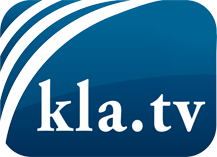 ciò che i media non dovrebbero tacerecose poco sentite, dal popolo, per il popoloinformazioni immancabili in oltre 70 lingue www.kla.tv/itResta sintonizzato!Abbonamento gratuito alla circolare con le ultime notizie: www.kla.tv/abo-itInformazioni per la sicurezza:Purtroppo le voci dissenzienti vengono censurate e soppresse sempre di più. Finché non riportiamo in linea con gli interessi e le ideologie della stampa del sistema, dobbiamo aspettarci che in ogni momento si cerchino pretesti per bloccare o danneggiare Kla.TV.Quindi collegati oggi stesso nella nostra rete indipendente da internet!
Clicca qui: www.kla.tv/vernetzung&lang=itLicenza:    Licenza Creative Commons con attribuzione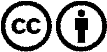 È benvenuta la distribuzione e la rielaborazione con attribuzione! Tuttavia, il materiale non può essere presentato fuori dal suo contesto. È vietato l'utilizzo senza autorizzazione per le istituzioni finanziate con denaro pubblico (Canone Televisivo in Italia, Serafe, GEZ, ecc.). Le violazioni possono essere perseguite penalmente.